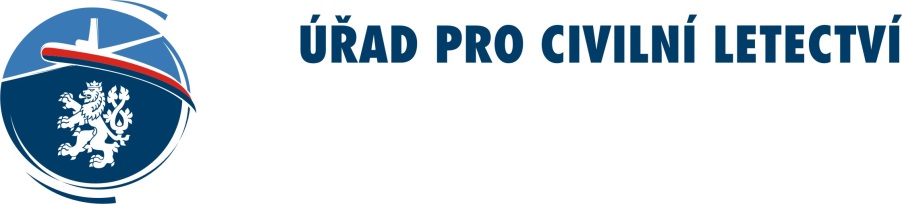 ŽÁDOST O PROVOZNÍ ZPŮSOBILOST [COA] LETIŠTĚpodle ustanovení § 34a zákona č. 49/1997 Sb., o civilním letectví, ve znění pozdějších předpisůÚDAJE O ŽADATELIOZNAČENÍ LETIŠTĚStávající druh letiště dle § 24 zákona č.49/1997 Sb. o civilním letectví:KÓDOVÉ ZNAČENÍ LETIŠTĚPodle ust. 1.6. Leteckého předpisu L 14:LETIŠTNÍ PŘÍRUČKAIdentifikátor letištní příručky:ŽADATELV      …………………					Podpis:      Dne:      …………………			Příloha k žádosti, vyňaté části z vyhlášky č.108/1997 Sb.§ 12Náležitosti letištní příručky (k § 34a odst. 4 zákona)Letištní příručka je vytvořena podle osnovy stanovené v příloze č. 5 k této vyhlášce a je podepsána statutárním orgánem nebo odpovědným zástupcem provozovatele letiště.Žadatel::Právní forma:IČO:Rodné číslo:Ulice, č.p.PSČ:Město: